 EMAC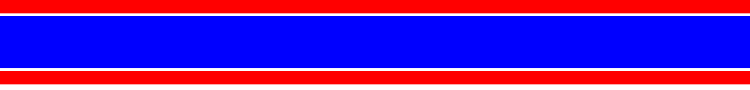 EMAC TRACK & FIELD LEAGUE 2022 ENTRY FORMPlease return by Friday 21st January 2022Teams must realise that by entering this league they are ALSO committing their club to the possible part payment of the cost of hiring venues for the 4 fixtures in their division. (IF PRINTING AND SCANNING, PLEASE COMPLETE IN BLOCK CAPITALS)CLUB	                                                                        DETAILS OF TEAM CAPTAIN(S)NAME                                        EMAIL 	                                                PHONE                                      NAME	                                                                                           EMAIL 	                                                                                             PHONE                                                                                                                         NAME OR SIGNATURE OF AUTHORISING CLUB OFFICIAL                                                                          	DATE                                                                                      ENTRY FEES:       MALE & FEMALE TEAM £50, SINGLE TEAM (M or F) £30PLEASE MAKE PAYMENT TO: Eastern Masters Athletics ClubWe strongly recommend electronic payment which is quicker, safer and easierBank: 	Lloyds				A/C No.: 	01909164Sort Code: 	30-96-17		Reference:	Club NameIf you really cannot make an electronic payment then please send a cheque made payable to Eastern Masters Athletics Club to the EMAC Treasurer:John Borgars, 35 Priory Street, WARE, Hertfordshire SG12 0DE PLEASE EMAIL COMPLETED FORM & PAYMENT CONFIRMATION TO THE LEAGUE MANAGER For any queries please contact the league manager, Paul Harrison via tandfleague@emac.org.ukFurther details will be available on the website EMAC website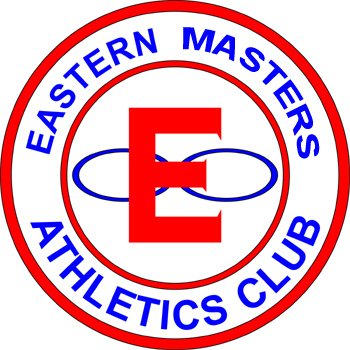 